materias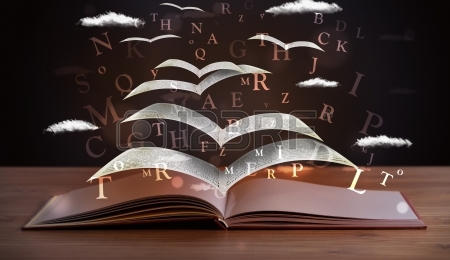 LENGUAGRAMÁTICALa lengua y su organizaciónLas categoría gramaticalesMorfología: Lexemas y morfemasSintaxis: Análisis oraciones simples y compuestasNORMA CULTAVOCABULARIOEl significado de las palabrasEl cambio semánticoRelaciones semánticas: sinonimia…Prefijos y sufijosNeologismos, acrónimos…ORTOGRAFÍAReglas ortográficasReglas de acentuaciónLos signos de puntuaciónLITERATURALA LITERATURA Y SUS FORMASLos géneros literariosLos recursos literariosLa métricaLiteratura oral y escritaHISTORIA DE LA LITERATURALiteratura medievalLiteratura prerrenacentistaLiteratura renacentistaLiteratura barrocaLiteratura siglo XVIIILiteratura románticaLiteratura realistaLiteratura de principios del siglo XXLiteratura de entreguerrasLiteratura de la época franquistaLiteratura actualCOMUNICACIÓNTIPOLOGÍA TEXTUALNarraciónDescripciónDiálogoExposiciónArgumentaciónRadio, Televisión, prensaPROPIEDADES DEL TEXTOCoherenciaAdecuaciónCohesiónEXPRESIÓN ORAL Y TALLER DE ESCRITURAEXPRESIÓN ORALPresentacionesEntrevistasRecitar de poemasContar cuentos, películas…TALLER DE ESCRITURACartasDescripciones ( paisajes, objetos, personas)Poemas, diálogos teatralesDefinicionesExposiciones divulgativasArtículos de opiniónGuías de viajeCómics